	   Sunday, September 22, 2013	   Monday, September 23, 2013	   Tuesday, September 24, 2013	   Wednesday, September 25, 2013	   Thursday, September 26, 2013	   Friday, September 27, 2013	   Saturday, September 28, 20136:00AMHome Shopping  Shopping program.G6:30AMShroud For A Nightingale (P.D. James) (R) 'CC'    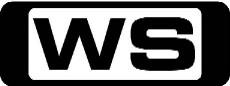 A critically ill suspect at his bedside, Dalgliesh becomes entangled in a deadly murder hunt inside a nurses' training home. Starring ROY MARSDEN, JOSS ACKLAND, SHEILA ALLEN, MARGARET WHITING and LIZ FRASER.PG (A,V)7:30AMProgram T.B.A. **  8:00AMHome Shopping  Shopping program.G8:30AMHome Shopping  Shopping program.G9:00AMHome Shopping  Shopping program.G9:30AMSpecial: Rocket Booster Rescue (R)    Join the teams responsible for recovering and reassembling the Solid Rocket Boosters that launch the Space Shuttle into orbit. See the huge team of technicians, seamen and scientists that catch, recover and rebuild these critical vehicles.PG10:30AMSpecial: Super Rigs (R)    The largest object ever moved by man across earth, the Troll A gas platform, may owe its incredible design to some surprising ancestors, the grain elevator  and a racecar!G11:30AMSpecial: Air Force One (R)  Take an inside look at Air Force One with Bill Clinton. Discover the history of the plane and see interviews with past presidents and passengers.G12:30PMSpecial: Pearl Harbour: Legacy Of Attack (R) 'CC'  Hear the untold stories of Pearl Harbour in a search for a missing Japanese mini-sub on the ocean floor.PG  (A,L)1:30PMDemolition Day: Water Tower (R)    In three days, two teams have to build a water tower that stands six metres above ground level and can support one thousand litres of water.G2:30PMSpecial: Inside DEA Takedown    With exclusive access to the U.S. Drug Enforcement Administration's global narco-terrorism agents, take a look inside the shadowy world of illegal arms trafficking.PG  (A)3:30PMWild Justice: California: Poacher Compound (R)    Wardens search a poacher's secret hideout where 4 pit bulls guard a large safe-the kind you see in heist movies and banks-containing mystery items.PG4:30PMMonster Nation  Four highly skilled, ingenious artisans  are under the pressure of a 12 hour clock, designing, constructing and testing machines that are as mind boggling as they are difficult to build.PG5:30PMMythbusters: Shattering Subwoofer / Rough Road Driving (R) 'CC'    Can a car stereo destroy a car with just sound? Tory, Kari, and Grant hit the road to take on two tall tales from down under.PG6:30PM7Mate Sunday Night Movie: War Of The Worlds (R) 'CC' (2005)    Tom Cruise stars in Steven Spielberg's contemporary re-telling of H.G Wells classic that follows the extraordinary battle for the future of humankind through the eyes of one family. Starring TOM CRUISE, DAKOTA FANNING, MIRANDA OTTO, JUSTIN CHATWIN and TIM ROBBINS.PG  (V,L,A)9:00PM7Mate Sunday Night Movie: Con Air (R) 'CC' (1997)    A newly released ex-con finds himself trapped in a prisoner transport plane when the criminals seize control in this action thriller starring Nicolas Cage, John Cusack and John Malkovich. Starring NICOLAS CAGE, JOHN CUSACK, JOHN MALKOVICH, STEVE BUSCEMI and VING RHAMES.M  (V,L,A)11:30PMOperation Repo (R)  When Luis and Matt try to repo a dorky accountant's car, his son takes matters into his own hands and kicks Matt in the nuts.M12:00AMDeadliest Warrior: Roman Centurion Vs Rajput (R)    Worlds collide when a Centurion, commander of Rome's bone-crushing army, takes on a Rajput, India's greatest fighter.M  (V)1:00AMJersey Shore: Goin' South (R)    The Jersey Shore crew is headed to Miami! There, they are shocked by the surprise arrival of former housemate Angelina and the drama picks up right where it left off in Seaside. Starring JENNI FARLEY, MICHAEL SORRENTINO, NICOLE POLIZZI, PAUL DELVECCHIO and RONNIE ORTIZ-MAGRO.M2:00AMWild Justice: California: Poacher Compound (R)    Wardens search a poacher's secret hideout where 4 pit bulls guard a large safe-the kind you see in heist movies and banks-containing mystery items.PG3:00AMSpecial: Inside DEA Takedown    With exclusive access to the U.S. Drug Enforcement Administration's global narco-terrorism agents, take a look inside the shadowy world of illegal arms trafficking.PG  (A)4:00AMSpecial: Air Force One (R)  Take an inside look at Air Force One with Bill Clinton. Discover the history of the plane and see interviews with past presidents and passengers.G5:00AMSpecial: Rocket Booster Rescue (R)    Join the teams responsible for recovering and reassembling the Solid Rocket Boosters that launch the Space Shuttle into orbit. See the huge team of technicians, seamen and scientists that catch, recover and rebuild these critical vehicles.PG6:00AMHome Shopping  Shopping program.G6:30AMHome Shopping  Home ShoppingG7:00AMPair Of Kings: The Cheat Life Of Brady And Boomer (R) 'CC'    Brady and Boomer must endure a King Challenge that tests their smarts, strength and spirits. Starring MITCHEL MUSSO, DOC SHAW, KELSEY CHOW, RYAN OCHOA and GENO SEGERS.G7:30AMPhineas And Ferb: Candace Disconnected / Magic Carpet Ride (R) 'CC'    There is no such thing as an ordinary summer's day, as step-brothers Phineas and Ferb take their dreams to extremes.G8:00AMAustin & Ally: Rockers & Writers (R) 'CC'    Unbeknownst to Ally, Austin and Dez 'borrow' one of her songs, record it, create a video and post it on the internet after which it and Austin become a local sensation. Starring ROSS LYNCH, LAURA MARANO, RAINI RODRIQUEZ and CALUM WORTHY.G8:30AMKick Buttowski: Suburban Daredevil: Mow Money / Love Stinks! (R) 'CC'    In order to buy the last remaining ticket to see Rock Callahan live onstage in Mellowbrook, Kick and Gunther turn against one another and form competing grass cutting ventures. G9:00AMNBC Today (R) 'CC'    International news and weather including interviews with newsmakers in the world of politics, business, media, entertainment and sport.10:00AMNBC Meet The Press (R) 'CC'    David Gregory interviews newsmakers from around the world.11:00AMNaked Science: The Deep    What would you see if you could drain the ocean? Well if you were patient enough, you'd see a conveyor belt moving.PG12:00PMMotor Mate: 1991 Africa Safari Rally (R)   Fifty years after the first Safari Rally  took place in 1953, 48 crews from 17 countries competed in the East African Safari Classic Rally which covered over 5,000 kilometres in 10 days.G 1:00PMMotor Mate: Part 1 (R)  Explore the story of the foundation of the Lotus company, the involvement of Colin Chapman and the green and yellow badge that came to symbolise a forward- thinking car manufacturer with a rich and exciting history.G2:00PMMotor Mate: The History of Le Mans - Part 2  The History of Le Mans.PG3:00PMDream Car Garage (R)  This motoring series showcases the latest exotic cars, test drives and vintage collectables from museums and the rich and famous, and also includes unbelievable auto restorations.PG3:30PMDream Car Garage (R)    This motoring series showcases the latest exotic cars, test drives and vintage collectables from museums and the rich and famous, and also includes unbelievable auto restorations.PG4:00PMDream Car Garage (R)    This motoring series showcases the latest exotic cars, test drives and vintage collectables from museums and the rich and famous, and also includes unbelievable auto restorations.PG4:30PMPimp My Ride: 1991 Cavalier Convertible / 1996 Chevrolet Caprice (R) 'CC'  Xzibit takes a busted '91 Cavalier convertible and turns it into a jaw dropping drop top.PG5:30PMSeinfeld: The Watch (R) 'CC'    When Jerry's mom and dad come for a visit, Jerry desperately tries to buy back the watch the bought for him. tch Starringe Starring JERRY SEINFELD, JASON ALEXANDER, MICHAEL RICHARDS and JULIA LOUIS-DREYFUS.PG6:00PMSeinfeld: The Bubble Boy (R) 'CC'    Jerry agrees to make a side trip to visit a sickly fan - who must live in a  protective plastic tent  while he and George drive up to a mountain cabin with  their dates. Starring JERRY SEINFELD, JASON ALEXANDER, MICHAEL RICHARDS and JULIA LOUIS-DREYFUS.PG6:30PMProgram T.B.A. **  7:30PMHighway Patrol: Sister Act / Two Trucks, One Car (R) 'CC'    A driver is caught speeding and is so drunk though that he can't produce a breath test. Then, officers are called to a nose-to-tail in peak hour when a car has been sandwiched between two trucks.PG8:30PMPawn Stars: Peeping Pawn / Chopper Gamble 'CC'   **NEW EPISODE**The Pawn Stars are presented with a supremely rare 1776 penny made by War legend Paul Revere. Then, Rick has an opportunity to buy a hand grenade made by a top-secret American spy program. Starring RICHARD HARRISON, RICK HARRISON, COREY HARRISON and CHUMLEE.PG 9:30PMAmerican Restoration: Buck Wild / Smoking Hot   **NEW EPISODE**Rick and Ron take restoration by the horns when they agree to revive a vintage mechanical bull. And later, a client drops in with a 1940s Pepsi 'Gullwing' cooler. Starring RICK DALE, TYLER DALE, RON DALE, KOWBOY and TED.PG 10:30PMAmerican Pickers: Pickin' Perry-dise (R)   Looking for roadside relics in West Virginia, the guys pick an Appalachian village museum where Mike ups the ante to score a rare retro motor. Starring MIKE WOLFE and FRANK FRITZ.PG 11:30PMProgram T.B.A. 12:30AMJersey Shore: The Hangover (R)    Sammi tries to figure out what Ronnie did at the club the night before, but no one is saying. And when Angelina interrupts Pauly's game, we see a whole new side of the usually calm Pauly D. Starring JENNI FARLEY, MICHAEL SORRENTINO, NICOLE POLIZZI, PAUL DELVECCHIO and RONNIE ORTIZ-MAGRO.M1:30AMJersey Shore: Creepin' (R)    Angelina swallows her pride and apologises to the girls. Mike, Vinny and Pauly have a close encounter with grenades in the hot tub, while Ron continues to creep behind Sammi's back. Starring JENNI FARLEY, MICHAEL SORRENTINO, NICOLE POLIZZI, PAUL DELVECCHIO and RONNIE ORTIZ-MAGRO.M2:30AMThe Chaser's War On Everything (R) 'CC'    The Chaser put Australians to the scientology gullibility test, and Chas takes the world's shortest cab-rides. Starring CHRIS TAYLOR, JULIAN MORROW, CRAIG REUCASSEL, ANDREW HANSEN and CHAS LICCIARDELLO.M3:00AMMotor Mate: Part 1 (R)  Explore the story of the foundation of the Lotus company, the involvement of Colin Chapman and the green and yellow badge that came to symbolise a forward- thinking car manufacturer with a rich and exciting history.G4:00AMMotor Mate: The History of Le Mans - Part 2  The History of Le Mans.PG5:00AMPimp My Ride: 1991 Cavalier Convertible / 1996 Chevrolet Caprice (R) 'CC'  Xzibit takes a busted '91 Cavalier convertible and turns it into a jaw dropping drop top.PG6:00AMHome Shopping  Shopping program.G6:30AMHome Shopping  Home ShoppingG7:00AMPair Of Kings: The Ex Factor (R) 'CC'    When Mikayla's ex-boyfriend Lucas refuses to participate in the official Kinkowian Dumping Ritual, the kings track him down and discover that Lucas looks just like Boomer. Starring MITCHEL MUSSO, DOC SHAW, KELSEY CHOW, RYAN OCHOA and GENO SEGERS.G7:30AMPhineas And Ferb: Bad Hair Day / Meatloaf Surprise (R) 'CC'    There is no such thing as an ordinary summer's day, as step-brothers Phineas and Ferb take their dreams to extremes.G8:00AMAustin & Ally: Kangaroos & Chaos (R) 'CC'    Ally scribbles down Austin's song lyrics in illegible handwriting prompting Dez and Trish to start gathering strange props for the music video which they think correspond to her lyrics. Starring ROSS LYNCH, LAURA MARANO, RAINI RODRIQUEZ and CALUM WORTHY.G8:30AMKick Buttowski: Suburban Daredevil: Kickin' Genes / Clothes Call (R) 'CC'    When Kick finds out his Mom used to race speedboats, he asks her for help with an upcoming stunt.G9:00AMNBC Today (R) 'CC'    International news and weather including interviews with newsmakers in the world of politics, business, media, entertainment and sport.11:00AMNaked Science: Romans    What did the Romans do for us? They invented the modern world. Modern cities, modern warfare, modern living all first came together in ancient Rome.PG12:00PMMotor Mate: 2003 Scottish & Jim Clark Rallies (R)   Get ready for some classic rally drama as we relive the 2003 Scottish and Jim Clark Rallies.G 1:00PMMotor Mate: Part 2 (R)  Join Neville Hay as he recounts the history of Lotus during the brief period between the end of the 50's to 1962, a period that is remembered as a time of great change and drama.G2:00PMMotor Mate: The History of Nurburgring (R)  Get set to enjoy epic racing action from the legendary Nurburgring.G3:00PMDream Car Garage (R)    This motoring series showcases the latest exotic cars, test drives and vintage collectables from museums and the rich and famous, and also includes unbelievable auto restorations.PG3:30PMDream Car Garage (R)    This motoring series showcases the latest exotic cars, test drives and vintage collectables from museums and the rich and famous, and also includes unbelievable auto restorations.PG4:00PMDream Car Garage (R)    This motoring series showcases the latest exotic cars, test drives and vintage collectables from museums and the rich and famous, and also includes unbelievable auto restorations.PG4:30PMPimp My Ride: 1988 Honda Civic / 1955 Chevy Bel Air (R) 'CC'  Xzibit takes an aspiring rappers beat-up  88 Honda Civic and transforms it into the ultimate beat-box.PG5:30PMSeinfeld: The Cheever Letters (R) 'CC'    As he and Jerry start their script, George confronts Susan's father about the cabin fire. Starring JERRY SEINFELD, JASON ALEXANDER, MICHAEL RICHARDS and JULIA LOUIS-DREYFUS.PG6:00PMSeinfeld: The Opera (R) 'CC'    A simple night out turns into a nightmare when Jerry meets Elaine at the  opera, unaware that her new boyfriend is the maniac who's been stalking him and vowing revenge. Starring JERRY SEINFELD, JASON ALEXANDER, MICHAEL RICHARDS and JULIA LOUIS-DREYFUS.PG6:30PMHow I Met Your Mother: The Third Wheel / Little Boys (R) 'CC'    When two beautiful women both take a liking to Ted, the gang guide him towards his life-long goal. Meanwhile, Robin regrets not shaving her legs when her date is a lot hotter than she had expected. Guest starring Danica McKellar and Busy Phillips. Starring JOSH RADNOR, JASON SEGEL, NEIL PATRICK HARRIS, ALYSON HANNIGAN and COBIE SMULDERS.PG7:30PMHigh Tech Rednecks    **NEW EPISODE**High Tech Rednecks follows the antics of  the Critter Gitters Hunting Equipment Company. Owner Bob Woodcock and his merry band of redneck mechanics construct and modify some of the most extreme vehicles on the planet.PG8:30PMFamily Guy: No Meals On Wheels (R) 'CC'  The Griffin family decide to start their own restaurant, but have a hard time attracting customers.M9:00PMAmerican Dad: Office Spaceman (R) 'CC'  Roger begins to release photos of himself to the local media for extra cash, prompting the CIA to initiate an Alien Task Force.PG9:30PMFamily Guy: Boys Do Cry / No Chris Left Behind (R) 'CC'  Lois gets a job as the church organist, so the family decides to begin going back to church.M10:30PMAmerican Dad: Stanny Slickers #2: The Legend Of Ollie's Gold / Spring (R) 'CC'  When Stan nearly dies in a car crash he has an epiphany that he must leave a legacy.PG11:30PMEastbound & Down (R)    Kenny says a big goodbye to his life as a schoolteacher - and bids farewell to Dustin and his family - after being offered a big-time league job in Miami. Starring DANNY MCBRIDE, KATY MIXON, JOHN HAWKES, ANDREW DALY and BEN BEST.MA  (L,D,N)12:00AMJersey Shore: Breaking Up (R)    Ron's bad behaviour puts Snooki, Angelina and Jwoww in a tough spot. Together the girls decide to write an 'anonymous' letter to Sammi and finally reveal the entire truth. Starring JENNI FARLEY, MICHAEL SORRENTINO, NICOLE POLIZZI, PAUL DELVECCHIO and RONNIE ORTIZ-MAGRO.M1:00AMJersey Shore: The Letter (R)    Sammi finds Snooki and Jenni's 'anonymous' letter and decides it's really over with Ronnie - for now.  Meanwhile, Mike, Vinny and Pauly have their hands full juggling four girls in one night. Starring JENNI FARLEY, MICHAEL SORRENTINO, NICOLE POLIZZI, PAUL DELVECCHIO and RONNIE ORTIZ-MAGRO.M2:00AMThe Chaser's War On Everything (R) 'CC'    This week, The Chaser look at Muslim fashion and do a food drop at Australian Fashion Week. Starring CHRIS TAYLOR, JULIAN MORROW, CRAIG REUCASSEL, ANDREW HANSEN and CHAS LICCIARDELLO.M  (S)2:30AMThe Chaser's War On Everything (R) 'CC'    Chas passes the Logies Bonehead Challenge with flying colours, while Craig delivers email spam door-to-door. Starring CHRIS TAYLOR, JULIAN MORROW, CRAIG REUCASSEL, ANDREW HANSEN and CHAS LICCIARDELLO.M  (L,S)3:00AMMotor Mate: Part 2 (R)  Join Neville Hay as he recounts the history of Lotus during the brief period between the end of the 50's to 1962, a period that is remembered as a time of great change and drama.G4:00AMMotor Mate: The History of Nurburgring (R)  Get set to enjoy epic racing action from the legendary Nurburgring.G5:00AMPimp My Ride: 1988 Honda Civic / 1955 Chevy Bel Air (R) 'CC'  Xzibit takes an aspiring rappers beat-up  88 Honda Civic and transforms it into the ultimate beat-box.PG6:00AMHome Shopping  Shopping program.G6:30AMHome Shopping  Home ShoppingG7:00AMPair Of Kings: Pair Of Santas 'CC'    In an effort to bring their holiday traditions to Kinkow, the kings promise the islanders a Super Christmas and enlist the island elves to make the toys. Starring MITCHEL MUSSO, DOC SHAW, KELSEY CHOW, RYAN OCHOA and GENO SEGERS.G7:30AMPhineas And Ferb: Skiddley Whiffers / Tour De Ferb (R) 'CC'    There is no such thing as an ordinary summer's day, as step-brothers Phineas and Ferb take their dreams to extremes.G8:00AMAustin & Ally: Secrets & Songbooks (R) 'CC'    Ally loses her song writing book, which is also her top secret diary, so she and Trish comb the mall looking for her it, not knowing that Austin and Dez have already found it and read it. Starring ROSS LYNCH, LAURA MARANO, RAINI RODRIQUEZ and CALUM WORTHY.G8:30AMKick Buttowski: Suburban Daredevil: Clean... To The Extreme / Stand And Delivery (R) 'CC'    When Kick accidentally breaks Gunther's Dad's prized Foosball table, he must complete a series of favors to replace it before Gunther's Dad gets home. G9:00AMNBC Today (R) 'CC'    International news and weather including interviews with newsmakers in the world of politics, business, media, entertainment and sport.11:00AMNaked Science: Lightning    Six times hotter than the surface of the sun, lightning is one of the world's strangest phenomena.PG12:00PMMotor Mate: 1991 Rally Australia (R)   Get ready for some classic rally drama as we relive the 1991 Rally Australia.G 1:00PMMotor Mate: Part 3 (R)  Continue the full and fascinating history of one of Britain's best-loved motor racing teams.G2:00PMMotor Mate: Champion Briggs (R)  Barry Briggs MBE is world famous, not only for his four World Speedway Championships, but also as the most prominent speedway personality in the history of the sport.PG3:30PMDream Car Garage (R)    This motoring series showcases the latest exotic cars, test drives and vintage collectables from museums and the rich and famous, and also includes unbelievable auto restorations.G4:00PMDream Car Garage (R)    This motoring series showcases the latest exotic cars, test drives and vintage collectables from museums and the rich and famous, and also includes unbelievable auto restorations.G4:30PMPimp My Ride: Crown Victoria Station Wagon (R) 'CC'  Xzibit surprises a nurse named Therese who owns a 1984 Ford Crown Victoria station wagon.  The guys at GAS take this 'family truckster' and turn it into a hot-rod style ambulance.PG5:00PMZoom TV    Zoom TV explores everything that drives,  flies and floats; focusing on their functions, versatility and of course, reliability.PG5:30PMSeinfeld: The Virgin (R) 'CC'    A procrastinating Jerry and George strain to think of an idea for a TV series just hours before meeting with impatient network honchos. Starring JERRY SEINFELD, JASON ALEXANDER, MICHAEL RICHARDS and JULIA LOUIS-DREYFUS.PG6:00PMSeinfeld: The Contest (R) 'CC'    Jerry challenges George, Kramer and Elaine to pool their money in a contest of self-denial. Meanwhile, an excited Elaine looks forward to her date with hunky John Kennedy, Jr. Starring JERRY SEINFELD, JASON ALEXANDER, MICHAEL RICHARDS and JULIA LOUIS-DREYFUS.PG6:30PMHow I Met Your Mother: How I Met Everyone Else / I'm Not That Guy (R) 'CC'    When Barney finds out that Ted met his hot new girlfriend online, he immediately assumes she is crazy. Guest starring Abigail Spencer. Starring JOSH RADNOR, JASON SEGEL, NEIL PATRICK HARRIS, ALYSON HANNIGAN and COBIE SMULDERS.PG7:30PMPawn Stars: Spooning Paul Revere / Off The Wagon (R) 'CC'   The Pawn Stars have a chance to buy a historic silver spoon made by a true American legend-Paul Revere. Then Corey has a chance to buy an extremely rare Belgium-made 1942 Sarolea motorcycle. Starring RICHARD HARRISON, RICK HARRISON, COREY HARRISON and CHUMLEE.PG 8:30PMHardcore Pawn: Hurricane Ashley / Motor Mouth    Ashley's attitude is nothing new, but when her sass starts costing the store business, its up to Les and Seth to getto the root of her problems. Starring LES GOLD, SETH GOLD, ASHLEY GOLD.           M9:30PMAmerican Pickers: Ladies Know Best / The Mad Catter   Frances loves collecting, but hates selling. Her upstate New York barns are packed with amazing stuff and she hasn't  gone inside them for decades. Starring MIKE WOLFE and FRANK FRITZ.PG 11:30PMRude Tube: Epic Fails (R)    From the outrageously wacky to the down right rude, see many viral videos, right here on Rude Tube.M12:00AMJersey Shore: Not So Shore (R)    The anonymous note causes tension between the girls, culminating in a full-blown cat-fight. After spending another night in bed with Vinny, Snooki reveals a not-so-little known fact. Starring JENNI FARLEY, MICHAEL SORRENTINO, NICOLE POLIZZI, PAUL DELVECCHIO and RONNIE ORTIZ-MAGRO.M1:00AMJersey Shore: Sleeping With The Enemy (R)    The roommates deal with fallout from the fight; Angelina starts dating a guy from the club, and Jenni and Snooki don homemade haz-mat suits to clean up in preparation for Snooki's hook-up. Starring JENNI FARLEY, MICHAEL SORRENTINO, NICOLE POLIZZI, PAUL DELVECCHIO and RONNIE ORTIZ-MAGRO.M2:00AMHome Shopping  Shopping program.G2:30AMHome Shopping  Shopping program.G3:00AMHome Shopping  Shopping program.G3:30AMSons And Daughters (R) 'CC'  Liz fights her desire to pour out her real feelings to Gordon.  A luncheon designed for Irene to get to know Todd better proves to be a disaster.G4:00AMMotor Mate: Part 3 (R)  Continue the full and fascinating history of one of Britain's best-loved motor racing teams.G5:00AMDream Car Garage (R)    This motoring series showcases the latest exotic cars, test drives and vintage collectables from museums and the rich and famous, and also includes unbelievable auto restorations.G5:30AMDream Car Garage (R)    This motoring series showcases the latest exotic cars, test drives and vintage collectables from museums and the rich and famous, and also includes unbelievable auto restorations.G6:00AMHome Shopping  Shopping program.G6:30AMHome Shopping  Home ShoppingG7:00AMPair Of Kings: No Rhyme Or Treason (R) 'CC'    Mikayla ends her friendship with Brady after his flirting becomes too much to bear. Starring MITCHEL MUSSO, DOC SHAW, KELSEY CHOW, RYAN OCHOA and GENO SEGERS.G7:30AMPhineas And Ferb: Tri-Stone Area / Doof Dynasty (R) 'CC'    There is no such thing as an ordinary summer's day, as step-brothers Phineas and Ferb take their dreams to extremes.G8:00AMAustin & Ally: Zaliens & Cloud Watchers (R) 'CC'    After Ally writes a song that Austin doesn't think sounds like him, they decide to hang out more in order to learn what each other does for fun. Starring ROSS LYNCH, LAURA MARANO, RAINI RODRIQUEZ and CALUM WORTHY.G8:30AMKick Buttowski: Suburban Daredevil: Switching Gears / Garage Banned (R) 'CC'    Kick's prized bike Bonesaw is badly damaged hours before the annual BMX rodeo. Longtime rival Gordon Gibble thinks he will easily win the rodeo.G9:00AMNBC Today (R) 'CC'    International news and weather including interviews with newsmakers in the world of politics, business, media, entertainment and sport.11:00AMNaked Science: Universe    Where does a cup of coffee come from? In this film, it's not Starbucks, it's stars busting.PG12:00PMMotor Mate: 2009 Pirelli and Bulldog Rallies (R)   Take a look back at the 2009 Pirelli and  Bulldog Rallies.G 1:00PMMotor Mate: Part 4 (R)  Motoring historian Neville Hay recounts the final Chapman years from 1968 onwards, with superb archive race action, fascinating detail and revealing interviews.G2:00PMMotor Mate: Champion Kankkunen    Juha Kankkunen is universally regarded as one of the most successful rally drivers of all time.PG3:30PMDream Car Garage (R)    This motoring series showcases the latest exotic cars, test drives and vintage collectables from museums and the rich and famous, and also includes unbelievable auto restorations.G4:00PMDream Car Garage (R)    This motoring series showcases the latest exotic cars, test drives and vintage collectables from museums and the rich and famous, and also includes unbelievable auto restorations.G4:30PMPimp My Ride: 1998 Mitsubishi Eclipse / 1976 Pacer (R) 'CC'  Xzibit takes a 1998 Mitsubishi Eclipse that's been in the dark and really lights it up.PG5:30PMSeinfeld: The Airport (R) 'CC'    On a flight home, Jerry parties in first  class with a beautiful woman while Elaine suffers in a cramped coach seat next to a dead fat man. Starring JERRY SEINFELD, JASON ALEXANDER, MICHAEL RICHARDS and JULIA LOUIS-DREYFUS.PG6:00PMSeinfeld: The Pick (R) 'CC'    Elaine is mortified when she accidentally reveals a bit too much decolletage on her Christmas card and Kramer is asked to pose for a risque underwear advertisement. Starring JERRY SEINFELD, JASON ALEXANDER, MICHAEL RICHARDS and JULIA LOUIS-DREYFUS.PG6:30PMHow I Met Your Mother: Dowisetrepla / Spoiler Alert (R) 'CC'    The honeymoon is over when Lily and Marshall decide to buy an apartment. Not  only do they make ever mistake in the book, but Marshall also discovers Lily's  Lily's dirty little financial secret when they apply for a loan. Starring JOSH RADNOR, JASON SEGEL, NEIL PATRICK HARRIS, ALYSON HANNIGAN and COBIE SMULDERS.PG7:30PMUltimate Factories: Lego (R)    It's one of the most popular construction toys in the world. From R&D  and engineering to robotic assembly lines, we take you behind the scenes as their most popular set is completely redesigned.G8:30PMMighty Structures: USS Ronald Reagan (R) 'CC'    Tonight we examine the USS Ronald Reagan, the world's most deadly combat aircraft. A fully armed city of 6,000, this super carrier is an intimidating presence built to make the world a safer place.G9:30PM7mate Movie: The Bank Job (R) 'CC' (2008)    A band of thieves tunnel their way into a vault and steal millions of dollars of cash, jewellery and scandalous secrets. Starring JASON STATHAM, SAFFRON BURROWS, STEPHEN CAMPBELL MOORE, DANIEL MAYS and JAMES FAULKNER.MA  (L,S,N)12:00AMJersey Shore: All In The Family (R)    When news gets out that Angelina and Vinny hooked up, Mike threatens to spill the beans to Jose. And Vinny and Pauly find the girls of their dreams, but one of their hearts will be broken. Starring JENNI FARLEY, MICHAEL SORRENTINO, NICOLE POLIZZI, PAUL DELVECCHIO and RONNIE ORTIZ-MAGRO.M1:00AMJersey Shore: Dirty Pad (R)    Things go south for Angelina when she sleeps with Jose after being with Vin. Then she gets too close to a guy Snooki hooked up with. But Mike's discovery in the bathroom is the last straw. Starring JENNI FARLEY, MICHAEL SORRENTINO, NICOLE POLIZZI, PAUL DELVECCHIO and RONNIE ORTIZ-MAGRO.M2:00AMThe Chaser's War On Everything (R) 'CC'    The Chaser tries to sell fashion to pre-tweens, while Chas and Andrew test out comedy in current affairs programs. Starring CHRIS TAYLOR, JULIAN MORROW, CRAIG REUCASSEL, ANDREW HANSEN and CHAS LICCIARDELLO.M2:30AMThe Chaser's War On Everything (R) 'CC'    Chris finds it hard to shop wearing a stocking over his head and we finally see the real Da Vinci Code. Starring CHRIS TAYLOR, JULIAN MORROW, CRAIG REUCASSEL, ANDREW HANSEN and CHAS LICCIARDELLO.M3:00AMSpecial: Inside Guantanamo (R)    Observe the 2000 plus military personnel and 260 detainees in the detention centre in Guantanamo Bay. Follow the troops from their morning physical training to the cellblocks where they guard the detainees, and witness their daily care.M  (V,A)4:00AMMotor Mate: Part 4 (R)  Motoring historian Neville Hay recounts the final Chapman years from 1968 onwards, with superb archive race action, fascinating detail and revealing interviews.G5:00AMDream Car Garage (R)    This motoring series showcases the latest exotic cars, test drives and vintage collectables from museums and the rich and famous, and also includes unbelievable auto restorations.G5:30AMHome Shopping  Home ShoppingG6:00AMHome Shopping  Shopping program.G6:30AMHome Shopping  Home ShoppingG7:00AMPair Of Kings: Mr. Boogey Shoes (R) 'CC'    Boomer blames Mr. Boogey when a pair of Brady's favourite sneakers is stolen. Everyone on Kinkow including Brady thinks Boomer is lying, except for Mason who has been harbouring a big secret. Starring MITCHEL MUSSO, DOC SHAW, KELSEY CHOW, RYAN OCHOA and GENO SEGERS.G7:30AMPhineas And Ferb: My Fair Goalie (Parts 1 & 2) (R) 'CC'    There is no such thing as an ordinary summer's day, as step-brothers Phineas and Ferb take their dreams to extremes.G8:00AMAustin & Ally: Bloggers & Butterflies (R) 'CC'    After Austin realizes he is being followed by a annoying blogger, the gang must find a way to unmask the culprit and put a stop to the silly videos being posted online. Starring ROSS LYNCH, LAURA MARANO, RAINI RODRIQUEZ and CALUM WORTHY.G8:30AMKick Buttowski: Suburban Daredevil: Truth Or Daredevil (Part 1 and 2) (R) 'CC'    While helping his Grandpa clean out the garage, Kick discovers his Grandfather's past as a military spy. G9:00AMNBC Today (R) 'CC'    International news and weather including interviews with newsmakers in the world of politics, business, media, entertainment and sport.11:00AMMotor Mate: 1990 New Zealand Rally (R)   Round 6 of the 1990 world rally series took place in New Zealand in conditions that varied between lashing storms, high  winds and snow.G 12:00PMMotor Mate: Red (R)  Italians have always been passionately involved with racing motor cars in their adopted national colour of red. Relive the excitement and mystique of these glorious machines and drivers.G2:00PMMotor Mate: 1991 (R)  The Pirelli Classic Marathon recreates the action and atmosphere of the great Alpine rallies of the past in a wonderful celebration of Golden Era motoring.G3:00PMDream Car Garage (R)    This motoring series showcases the latest exotic cars, test drives and vintage collectables from museums and the rich and famous, and also includes unbelievable auto restorations.G3:30PMDream Car Garage (R)    This motoring series showcases the latest exotic cars, test drives and vintage collectables from museums and the rich and famous, and also includes unbelievable auto restorations.G4:00PMDream Car Garage (R)    This motoring series showcases the latest exotic cars, test drives and vintage collectables from museums and the rich and famous, and also includes unbelievable auto restorations.G4:30PMPimp My Ride: 2003 Corolla (R) 'CC'  Xzibit takes a 2003 Corolla that has been in a bad accident and turns it into a musicians dream.PG5:00PMMythbusters: Straw Through The Palm Tree / Primary Perception (R) 'CC'    Can a straw go through a palm tree? Can a hurricane really take the feathers off a chicken? Then, Plant Polygraphing.PG6:00PM7Mate Friday Night Movie: The Wild (R) 'CC' (2006)    When a band of furry friends escape from the city zoo, they discover that New York City is the greatest jungle of all. Starring KIEFER SUTHERLAND, JAMES BELUSHI, EDDIE IZZARD, JANEANE GAROFALO and WILLIAM SHATNER.G7:40PM7Mate Friday Night Movie: Bedtime Stories (R) 'CC' (2008)    A hotel handyman's life is turned upside down when the bedtime stories he tells his niece and nephew mysteriously start to occur. Starring ADAM SANDLER, KERI RUSSELL, GUY PEARCE, RUSSELL BRAND and RICHARD GRIFFITHS.G9:30PM7Mate Friday Night Movie: Road Trip (R) 'CC' (2000)    Four friends take off on a road trip to retrieve an illicit tape mistakenly mailed to a girlfriend. Starring BRECKIN MEYER, SEANN WILLIAM SCOTT, AMY SMART, PAULO COSTANZO and DJ QUALLS.MA  (S)11:30PM7mate Late Movie: Spring Break (R) (1983)  Two college studs agree to show two nerds a good time on Spring Break. However, a controlling father throws a spanner in the works. Starring DAVID KNELL, PERRY LANG, PAUL LAND, STEVE BASSETT and JAYNE MODEAN.MA  (L)1:30AMJersey Shore: Gone, Baby, Gone (R)    Mike reunites with his Canadian hottie. And Angelina tells her roommates how she really feels about them, sending Snooki into a frenzy and finally pushing things over the edge. Starring JENNI FARLEY, MICHAEL SORRENTINO, NICOLE POLIZZI, PAUL DELVECCHIO and RONNIE ORTIZ-MAGRO.M2:30AMThe Chaser's War On Everything (R) 'CC'    The Chaser put the 'No Gary No' Nicorette ad to the Ad Road Test, and try to get the ABC stars to strip for ratings. Starring CHRIS TAYLOR, JULIAN MORROW, CRAIG REUCASSEL, ANDREW HANSEN and CHAS LICCIARDELLO.M3:00AMMotor Mate: Red (R)  Italians have always been passionately involved with racing motor cars in their adopted national colour of red. Relive the excitement and mystique of these glorious machines and drivers.G5:00AMDream Car Garage (R)    This motoring series showcases the latest exotic cars, test drives and vintage collectables from museums and the rich and famous, and also includes unbelievable auto restorations.G5:30AMDream Car Garage (R)    This motoring series showcases the latest exotic cars, test drives and vintage collectables from museums and the rich and famous, and also includes unbelievable auto restorations.G6:00AMP.D. James: Shroud For A Nightingale (R)Despite Dr. Courtney-Briggs agreeing to help Jo organize an procedure, she decides to keep the baby. Meanwhile, police investigating Heather's murder, regard Jo as a principle suspect.PG7:00AMShroud For A Nightingale (P.D. James) (R) 'CC'    Superintentent Dalgliesh returns to Nightingale House to interview all who were present the night Jo Fallon died and discovers some startling information. Starring ROY MARSDEN, JOSS ACKLAND, SHEILA ALLEN, MARGARET WHITING and LIZ FRASER.PG8:00AMHome Shopping  Shopping program.G8:30AMHome Shopping  Shopping program.G9:00AMNBC Today 'CC'    International news and weather including interviews with newsmakers in the world of politics, business, media, entertainment and sport.11:00AMBud United Presents: The Big Time: Soccer (R)    Three singer-songwriters are pushed to their limits in challenges testing their song writing skills and performance chops as they prove they can wow the crowds on the big stage.       PG12:00PMStyle in Steel (R)    Style in Steel explores the multiple and  complex roles that automobiles have played in our lives. This series is a celebration of the automobile and its enduring beauty.G12:30PMSpecial: Rocket Booster Rescue (R)    Join the teams responsible for recovering and reassembling the Solid Rocket Boosters that launch the Space Shuttle into orbit. See the huge team of technicians, seamen and scientists that catch, recover and rebuild these critical vehicles.PG1:30PMDemolition Day: Bridge (R)    The Demolition Day Bridge Challenge gives two teams three days to build a bridge spanning a gap that will support the load of a two tonne car.G2:30PMWild Justice: California: Gator Invader (R)    Three wardens in Northern California get  a report of a large alligator in a lake  recreation area, and wardens on an ocean patrol nab a lobster poacher and save one of the creatures he snatched.PG3:30PMMonster Nation  Four highly skilled, ingenious artisans  are under the pressure of a 12 hour clock, designing, constructing and testing machines that are as mind boggling as they are difficult to build.PG4:30PMShannons Supercar Showdown (R)    One of the hottest race teams in the country embarks on a global search to find the next young gun driver to join their ranks.PG5:00PMShannons Supercar Showdown    One of the hottest race teams in the country embarks on a global search to find the next young gun driver to join their ranks.PG5:30PMPimp My Ride: Mini Van (R) 'CC'  X and the boys turn a dried up Mini- van into an Oasis on wheels.PG6:00PM2013 AFL Premiership Season: Grand Final: Post Match 'CC'   Host Brian Taylor and our team of experts dissect the Grand Final and capture all the emotional reaction from the winners and losers.NC 7:30PMClassic Car Rescue: Jag    **SERIES PREMIERE**Bernie Fineman and Mario Pacione attempt to restore one of the most famous and desirable cars in automotive history, the Jaguar E- Type. Can they bring it back to its former glory?PG  (L)8:30PMInside West Coast Customs: Virgin Gaming - The Armoured Lounge    **SERIES PREMIERE**With the launch of the new Virgin Gaming site premiering at E3, Sir Richard Branson teams up with West Coast Customs to transform an armoured vehicle into a luxurious gamers lounge.PG9:30PMProgram T.B.A. **  12:00AM7mate Late Movie: Screamers (R) (1996)    Colonel Hendricksson must risk his life in order to stop the blade-wielding killing devices known as Screamers from taking over the planet.M  (V,L)2:00AMSpecial: Inside Death Row    Take a close look at Texas' death penalty. See interviews with the warden who has participated in over a hundred executions, media witnesses who have seen hundreds of men die and an interesting interview with a former tie-down team member.M  (A)3:00AMBud United Presents: The Big Time: Soccer (R)    Three singer-songwriters are pushed to their limits in challenges testing their song writing skills and performance chops as they prove they can wow the crowds on the big stage.       PG4:00AMWild Justice: California: Gator Invader (R)    Three wardens in Northern California get  a report of a large alligator in a lake  recreation area, and wardens on an ocean patrol nab a lobster poacher and save one of the creatures he snatched.PG5:00AMStyle in Steel (R)    Style in Steel explores the multiple and  complex roles that automobiles have played in our lives. This series is a celebration of the automobile and its enduring beauty.G5:30AMHome Shopping  Home ShoppingG